A határozati javaslat elfogadásáhozegyszerű többség szükséges, az előterjesztés nyilvános ülésen tárgyalható!276. számú előterjesztésBátaszék Város Önkormányzata Képviselő-testületének 2017. december 13-án, 16,00 órakor megtartandó üléséreBátaszéki Sport Egyesület részére TAO sportfejlesztési támogatás önerejének biztosítása	Tisztelt Képviselő-testület!A Bátaszéki Sport Egyesület elnöke 2017. december 4-én az előterjesztés mellékletét képező sportfejlesztési támogatási kérelemmel kereste meg a polgármestert, illetve a képviselő-testületet. A kérelemben ismerteti, hogy az egyesület labdarúgó szakosztálya a TAO látványsport csapattámogatások rendszerében egy jelentős támogatási keret megszerzésére kapott lehetőséget a szakszövetségektől. A 3.866.500 Ft fejlesztési terv 2.725.629 Ft sportfejlesztési támogatást tartalmaz. A sportfejlesztés az önkormányzati tulajdont képező Vicze János Sportpálya ingatlan fejlesztéséhez, valamint sportcélú berendezési tárgyainak beszerzéséhez kapcsolódna. Az egyesület pénzügyi helyzete nem teszi lehetővé, hogy négy szakosztály működtetése, valamint az utánpótlás neveléséhez kötött támogatási önerő finanszírozása mellett a sportfejlesztések önerejét is biztosítsa, ezért a sportfejlesztések megvalósításához szükséges 1.168.127 Ft önerő finanszírozására nyújtott be kérelmet a BSE. Kérésüket támogatva, az alábbi határozati javaslat elfogadását javasoljuk:H a t á r o z a t i    j a v a s l a t :A Bátaszéki Sport Egyesület részére 2018. évi sportfejlesztési támogatás megállapításáraBátaszék Város Önkormányzatának Képviselő-testülete a Bátaszéki Sport Egyesület (7140 Bátaszék, Szabadság u. 4., bankszámlaszám: 71800288-10106585 Hungária Takarék) részére 1.168.127 Ft vissza nem térítendő sportfejlesztési támogatást biztosít a határozat melléklete szerinti bontásban az önkormányzat 2018. évi költségvetésének terhére;felhatalmazza a város polgármesterét a támogatási szerződés aláírására.Határidő: 2018. január 15. Felelős:   Kondriczné dr. Varga Erzsébet jegyző               (a határozat megküldéséért) és                Dr. Bozsolik Róbert polgármester                (a támogatási szerződés megkötéséért) Határozatról értesül: Bátaszéki Sport Egyesület                                 Bátaszéki KÖH pénzügyi iroda                                 irattár… /2017.(XII.13.) önkormányzati határozat melléklete	                  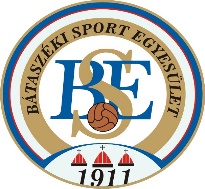 Sport Egyesület BátaszékÜgyiratszám:Tárgy: 2017-2018 évi TAO támogatás sportfejlesztési önerő támogatási kérelmeBátaszék Város ÖnkormányzataBátaszékSzabadság u. 4.7140Tisztelt Dr. Bozsolik Róbert polgármester Úr!A Sport Egyesület Bátaszék 2017.04.30-án sporttámogatási kérelmeket (sportfejlesztési programot) nyújtott be a Magyar Labdarúgó Szövetséghez, valamint a Magyar Kosárlabdázok Országos Szövetségéhez, mint szakszövetségekhez. Annak érdekében, hogy az egyesület labdarúgó, valamint kosárlabda szakosztályai részesülhessenek a látvány csapatsportokra vonatkozó TAO támogatásokból. A TAO támogatások sikeres beérkezése teszi lehetővé az egyesület utánpótlás nevelési feladatainak megvalósítását, tehát kulcskérdés az egyesület biztonságos működése tekintetében. 2017.10.11-én kaptuk kézhez az MLSZ jóváhagyó határozatát, amelyben 60 733 233 Ft teljes támogatási keretet állapítottak meg a labdarúgó szakosztálynak. A keretösszeg tartalmaz 2 643 873 Ft nem ingatlanhoz kapcsolódó, illetve 49 095 268 Ft ingatlanhoz kapcsolódó közvetlen fejlesztési támogatást, amelyhez egyenlőre 1 168 127 Ft önerőt kellene biztosítani. Az ingatlan beruházások területén a támogatások, támogatók felkeresése folyamatban van, így az önerő biztosítása is kitolódik. A kosárlabda szakszövetség a támogató határozatában 3 375 104 Ft támogatási keretösszeget biztosítottak az utánpótlás fejlesztés működési területeire. A pályázathoz szükséges önerőt a működéshez kapcsolódó jövő évi önkormányzati támogatásból szeretnénk finanszírozni. A fejlesztési támogatások 70%-os támogatottságához 30% önerőt szükséges biztosítani. A szakszövetségek által jóváhagyott keretösszegek erejéig van lehetősége az egyesületnek támogató vállalkozásokat megkeresni, akik a fizetendő társasági adójuk terhére támogatási szerződés útján támogathatják az utánpótlás nevelési feladatokat, valamint a sportfejlesztéseket.Az engedélyező határozatok birtokában több helyi és környékbeli vállalkozást megkerestünk a támogatási kérelmünkkel és az eddigi ígérvények alapján 14 000 000 Ft támogatással számolunk a 2017/2018-os évadra.Az egyesület sportfejlesztési programja, valamint a TAO támogatás határozatai az alábbi linken elérhetőek: A szakszövetségek által jóváhagyott határozatokban az alábbi fejlesztésekre kaptunk lehetőséget:A fentiekből látható, hogy a sportfejlesztések jelentős részben a sportpályán kialakításra kerülő műfüves pálya megépítését célozza. A másik fejlesztési terület a sportpálya, illetve a zöldfelület karbantartását ellátó berendezések beszerzésére vonatkozik. A sportpálya és a hozzá kapcsolódó ingatlanok Bátaszék Város Önkormányzatának tulajdonában vannak, illetve a karbantartási feladatokat a Bát - Kom 2004. Kft. látja el. A fejlesztések gyakorlatilag kizárólag a sportpálya ingatlanához kapcsolódnak. A fejlesztések megvalósulása jelentősen javítaná a pálya használhatóságát.A TAO támogatási keretek felhasználási időszaka 2017.július 1 – 2018. június 30. közötti időszakban lehetséges.Az önerő biztosítását a jövő év első felében kellene biztosítani az egyesületnek. Az egyesület életében talán a legfontosabb terület az utánpótlás nevelése. A TAO pályázat utánpótlás neveléshez kapcsolódó területére a 7 178 103 Ft támogatási kerethez 821 897 Ft önerőt kell biztosítani. Az egyesület pénzügyi lehetőségei nem adnak lehetőséget a sportfejlesztési támogatás öneröjének finanszírozására, mivel az utánpótlás nevelésre fordított önerő, valamint a szakosztályok működtetési kiadásai lekötik a pénzforrásaink jelentős részét. Ezért a polgármester úrhoz, illetve a képviselő testülethez fordulunk azzal a kérelemmel, hogy szíveskedjenek önkormányzati forrásból az önerőt a fentiekben ismertetett sportfejlesztésekhez az egyesület részére biztosítani.A 2018. évre vonatkozóan szeretnénk megvalósítani a fejlesztéseket a TAO pályázat 70% intenzitású támogatásával. A TAO eszközfejlesztési támogatás jó lehetőséget biztosít mind az önkormányzat, mind a sportegyesület részére, hogy a sportfejlesztéseket hatékonyan kisebb ráfordításokkal meg tudják valósítani. Kérem a polgármester urat és a képviselő testületet, hogy a kérelmünkben megjelenített önerő kereteket szíveskedjenek az egyesület számára ütemezve biztosítani, ezzel lehetőséget teremtve a sportfejlesztések TAO támogatásának lehívására, érvényesítésére.Támogatásukban és a sportfejlesztések megvalósulásában bízva várjuk döntésüket, visszajelzésüket!Tisztelettel:Bátaszék, 2017. 12. 06.Nagy Ákos								    BSE elnökBátaszéki Sportegyesület 7140 Bátaszék Szabadság u. 4.adószám:19952819-1-17  Tel: 74 591 500 mail: penzugy@bataszekph.huElőterjesztő:  dr. Bozsolik Róbert polgármesterKészítette: Mórocz Zoltán pénzügyi irodavezetőTörvényességi ellenőrzést végezte: Kondriczné dr. Varga Erzsébet                                                                                jegyzőTárgyalja:Pénzügyi és Gazdasági Bizottság: 2017.12.12.KOIS Bizottság: 2017.12.11.Labdarúgáshoz kapcsolódó fejlesztésekMegnevezés Kategória Jóváhagyott közvetlen TAO támogatási összegPályázati önerő (Önkormányzati támogatás)Elszámolandó teljes bekerülési értékSzárítógép Berendezési eszköz83 228 Ft36 772 Ft120 000 FtÖltöző pad Berendezési eszköz277 426 Ft122 574 Ft400 000 FtPályavonalzó kocsi Pályakarbantartó gép 124 842 Ft55 158 Ft180 000 FtKiegészítők, tartozékok, kézi lombfúvó, illetve szívó gép Pályakarbantartó gép 97 099 Ft42 901 Ft140 000 FtLabdafogóháló (tartóoszlopok nélkül)  Pályatartozék105 422 Ft46 578 Ft152 000 FtFűnyírótraktor tartozék nélkül  Pályakarbantartó gép970 992 Ft429 008 Ft1 400 000 FtSzivattyú (Mini öntözőmű az öntözökocsihoz.)Pályakarbantartó gép346 783 Ft153 217 Ft500 000 Ft Salakpálya karbantartó célgép, kiegészítők, tartozékok Pályakarbantartó gép416 140 Ft183 860 Ft600 000 FtBiztonsági kamera (kiépítés nélkül) Informatikai beruházás 221 941 Ft98 059 Ft320 000 FtÖsszesen: 2 643 873 Ft1 168 127 Ft3 812 000 FtMegnevezés Kategória Jóváhagyott közvetlen TAO támogatási összegPályázati önerő (Önkormányzati támogatás)Elszámolandó teljes bekerülési értékSzárítógép Berendezési eszköz83 228 Ft36 772 Ft120 000 FtÖltöző pad Berendezési eszköz277 426 Ft122 574 Ft400 000 FtPályavonalzó kocsi Pályakarbantartó gép 124 842 Ft55 158 Ft180 000 FtKiegészítők, tartozékok, kézi lombfúvó, illetve szívó gép Pályakarbantartó gép 97 099 Ft42 901 Ft140 000 FtLabdafogóháló (tartóoszlopok nélkül)  Pályatartozék105 422 Ft46 578 Ft152 000 FtFűnyírótraktor tartozék nélkül  Pályakarbantartó gép970 992 Ft429 008 Ft1 400 000 FtSzivattyú (Mini öntözőmű az öntözökocsihoz.)Pályakarbantartó gép346 783 Ft153 217 Ft500 000 Ft Salakpálya karbantartó célgép, kiegészítők, tartozékok Pályakarbantartó gép416 140 Ft183 861 Ft600 000 FtBiztonsági kamera (kiépítés nélkül) Informatikai beruházás 221 941 Ft98 059 Ft320 000 FtMűfüves nagypálya építés  (INGATLAN)Pályaépítés48 550 466 Ft21 449 534 Ft70 000 000 FtTérburkolat a kazánházhoz, illetve szertárhoz. környezetrendezés  (INGATLAN)Környezetrendezés544 802 Ft240 692 Ft785 495 FtÖsszesen: 51 739 141 Ft22 858 354 Ft74 597 495 Ft